宜蘭縣政府辦理特殊境遇家庭各項扶助服務說明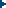 